Name/Logo der SchuleName/Logo der SchuleName/Logo der SchuleBetriebsanweisungFür das Arbeiten anLanglochbohrmaschinenBetriebsanweisungFür das Arbeiten anLanglochbohrmaschinenBetriebsanweisungFür das Arbeiten anLanglochbohrmaschinenRaumVerantwortlichRaumVerantwortlichRaumVerantwortlichRaumVerantwortlichGefahren für Mensch und UmweltGefahren für Mensch und UmweltGefahren für Mensch und UmweltGefahren für Mensch und UmweltGefahren für Mensch und UmweltGefahren für Mensch und UmweltGefahren für Mensch und UmweltGefahren für Mensch und UmweltGefahren für Mensch und UmweltGefahren für Mensch und Umwelt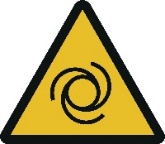 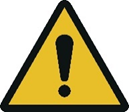 Erfassen der Haare, Kleidung, Schmuck usw. durch Antrieb, Spindel, Werkzeug oder WerkstückGetroffen werden durch wegfliegende Späne, drehendes Werkzeug, herumschleuderndes Werkstück oder wegfliegende TeileSich schneiden, stechen usw. an Werkzeug, Werkstück, SpänenErfassen der Haare, Kleidung, Schmuck usw. durch Antrieb, Spindel, Werkzeug oder WerkstückGetroffen werden durch wegfliegende Späne, drehendes Werkzeug, herumschleuderndes Werkstück oder wegfliegende TeileSich schneiden, stechen usw. an Werkzeug, Werkstück, SpänenErfassen der Haare, Kleidung, Schmuck usw. durch Antrieb, Spindel, Werkzeug oder WerkstückGetroffen werden durch wegfliegende Späne, drehendes Werkzeug, herumschleuderndes Werkstück oder wegfliegende TeileSich schneiden, stechen usw. an Werkzeug, Werkstück, SpänenErfassen der Haare, Kleidung, Schmuck usw. durch Antrieb, Spindel, Werkzeug oder WerkstückGetroffen werden durch wegfliegende Späne, drehendes Werkzeug, herumschleuderndes Werkstück oder wegfliegende TeileSich schneiden, stechen usw. an Werkzeug, Werkstück, SpänenErfassen der Haare, Kleidung, Schmuck usw. durch Antrieb, Spindel, Werkzeug oder WerkstückGetroffen werden durch wegfliegende Späne, drehendes Werkzeug, herumschleuderndes Werkstück oder wegfliegende TeileSich schneiden, stechen usw. an Werkzeug, Werkstück, SpänenErfassen der Haare, Kleidung, Schmuck usw. durch Antrieb, Spindel, Werkzeug oder WerkstückGetroffen werden durch wegfliegende Späne, drehendes Werkzeug, herumschleuderndes Werkstück oder wegfliegende TeileSich schneiden, stechen usw. an Werkzeug, Werkstück, SpänenErfassen der Haare, Kleidung, Schmuck usw. durch Antrieb, Spindel, Werkzeug oder WerkstückGetroffen werden durch wegfliegende Späne, drehendes Werkzeug, herumschleuderndes Werkstück oder wegfliegende TeileSich schneiden, stechen usw. an Werkzeug, Werkstück, SpänenErfassen der Haare, Kleidung, Schmuck usw. durch Antrieb, Spindel, Werkzeug oder WerkstückGetroffen werden durch wegfliegende Späne, drehendes Werkzeug, herumschleuderndes Werkstück oder wegfliegende TeileSich schneiden, stechen usw. an Werkzeug, Werkstück, SpänenSchutzmaßnahmen und VerhaltensregelnSchutzmaßnahmen und VerhaltensregelnSchutzmaßnahmen und VerhaltensregelnSchutzmaßnahmen und VerhaltensregelnSchutzmaßnahmen und VerhaltensregelnSchutzmaßnahmen und VerhaltensregelnSchutzmaßnahmen und VerhaltensregelnSchutzmaßnahmen und VerhaltensregelnSchutzmaßnahmen und VerhaltensregelnSchutzmaßnahmen und Verhaltensregeln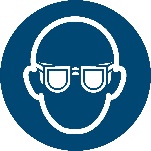 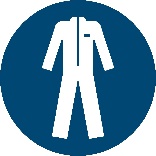 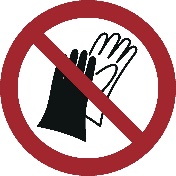 Schutzeinrichtungen weder entfernen noch manipulierenVor Arbeitsbeginn Werkzeuge auf betriebssicheren Zustand überprüfen (Funktions- und Sichtprüfung). Schutzeinrichtungen dürfen nicht umgangen, entfernt oder unwirksam gemacht werdenEng anliegende Kleidung tragen. Schals, Armbanduhren, Hand- und Armschmuck, Ketten und Uhren ablegen. Längere Haare durch ein Haargummi, eine Kappe oder Haarnetz sichernEin- und Ausschalten nur über den Geräteschalter, nicht mit dem SteckerWerkstücke sicher auflegen oder festspannen bzw. am Anschlag anlegenFräsbohrer auf Schärfe und Beschädigungen hin kontrollierenBohrfutterschlüssel abziehen.Werkstücke an die Anschläge legen und festspannenSeiten- und Höhenanschläge einstellenPersönliche Schutzausrüstung benutzen, z.B. Schutzschuhe, Schutzbrille bei spröden Werkstoffen, wie z. B. verschiedene Kunststoffe und MetallenHandschuhe dürfen bei Arbeiten an Bohrmaschinen nicht getragen werdenHautschutz mit Hautschutzcreme sicherstellenSchutzeinrichtungen weder entfernen noch manipulierenVor Arbeitsbeginn Werkzeuge auf betriebssicheren Zustand überprüfen (Funktions- und Sichtprüfung). Schutzeinrichtungen dürfen nicht umgangen, entfernt oder unwirksam gemacht werdenEng anliegende Kleidung tragen. Schals, Armbanduhren, Hand- und Armschmuck, Ketten und Uhren ablegen. Längere Haare durch ein Haargummi, eine Kappe oder Haarnetz sichernEin- und Ausschalten nur über den Geräteschalter, nicht mit dem SteckerWerkstücke sicher auflegen oder festspannen bzw. am Anschlag anlegenFräsbohrer auf Schärfe und Beschädigungen hin kontrollierenBohrfutterschlüssel abziehen.Werkstücke an die Anschläge legen und festspannenSeiten- und Höhenanschläge einstellenPersönliche Schutzausrüstung benutzen, z.B. Schutzschuhe, Schutzbrille bei spröden Werkstoffen, wie z. B. verschiedene Kunststoffe und MetallenHandschuhe dürfen bei Arbeiten an Bohrmaschinen nicht getragen werdenHautschutz mit Hautschutzcreme sicherstellenSchutzeinrichtungen weder entfernen noch manipulierenVor Arbeitsbeginn Werkzeuge auf betriebssicheren Zustand überprüfen (Funktions- und Sichtprüfung). Schutzeinrichtungen dürfen nicht umgangen, entfernt oder unwirksam gemacht werdenEng anliegende Kleidung tragen. Schals, Armbanduhren, Hand- und Armschmuck, Ketten und Uhren ablegen. Längere Haare durch ein Haargummi, eine Kappe oder Haarnetz sichernEin- und Ausschalten nur über den Geräteschalter, nicht mit dem SteckerWerkstücke sicher auflegen oder festspannen bzw. am Anschlag anlegenFräsbohrer auf Schärfe und Beschädigungen hin kontrollierenBohrfutterschlüssel abziehen.Werkstücke an die Anschläge legen und festspannenSeiten- und Höhenanschläge einstellenPersönliche Schutzausrüstung benutzen, z.B. Schutzschuhe, Schutzbrille bei spröden Werkstoffen, wie z. B. verschiedene Kunststoffe und MetallenHandschuhe dürfen bei Arbeiten an Bohrmaschinen nicht getragen werdenHautschutz mit Hautschutzcreme sicherstellenSchutzeinrichtungen weder entfernen noch manipulierenVor Arbeitsbeginn Werkzeuge auf betriebssicheren Zustand überprüfen (Funktions- und Sichtprüfung). Schutzeinrichtungen dürfen nicht umgangen, entfernt oder unwirksam gemacht werdenEng anliegende Kleidung tragen. Schals, Armbanduhren, Hand- und Armschmuck, Ketten und Uhren ablegen. Längere Haare durch ein Haargummi, eine Kappe oder Haarnetz sichernEin- und Ausschalten nur über den Geräteschalter, nicht mit dem SteckerWerkstücke sicher auflegen oder festspannen bzw. am Anschlag anlegenFräsbohrer auf Schärfe und Beschädigungen hin kontrollierenBohrfutterschlüssel abziehen.Werkstücke an die Anschläge legen und festspannenSeiten- und Höhenanschläge einstellenPersönliche Schutzausrüstung benutzen, z.B. Schutzschuhe, Schutzbrille bei spröden Werkstoffen, wie z. B. verschiedene Kunststoffe und MetallenHandschuhe dürfen bei Arbeiten an Bohrmaschinen nicht getragen werdenHautschutz mit Hautschutzcreme sicherstellenSchutzeinrichtungen weder entfernen noch manipulierenVor Arbeitsbeginn Werkzeuge auf betriebssicheren Zustand überprüfen (Funktions- und Sichtprüfung). Schutzeinrichtungen dürfen nicht umgangen, entfernt oder unwirksam gemacht werdenEng anliegende Kleidung tragen. Schals, Armbanduhren, Hand- und Armschmuck, Ketten und Uhren ablegen. Längere Haare durch ein Haargummi, eine Kappe oder Haarnetz sichernEin- und Ausschalten nur über den Geräteschalter, nicht mit dem SteckerWerkstücke sicher auflegen oder festspannen bzw. am Anschlag anlegenFräsbohrer auf Schärfe und Beschädigungen hin kontrollierenBohrfutterschlüssel abziehen.Werkstücke an die Anschläge legen und festspannenSeiten- und Höhenanschläge einstellenPersönliche Schutzausrüstung benutzen, z.B. Schutzschuhe, Schutzbrille bei spröden Werkstoffen, wie z. B. verschiedene Kunststoffe und MetallenHandschuhe dürfen bei Arbeiten an Bohrmaschinen nicht getragen werdenHautschutz mit Hautschutzcreme sicherstellenSchutzeinrichtungen weder entfernen noch manipulierenVor Arbeitsbeginn Werkzeuge auf betriebssicheren Zustand überprüfen (Funktions- und Sichtprüfung). Schutzeinrichtungen dürfen nicht umgangen, entfernt oder unwirksam gemacht werdenEng anliegende Kleidung tragen. Schals, Armbanduhren, Hand- und Armschmuck, Ketten und Uhren ablegen. Längere Haare durch ein Haargummi, eine Kappe oder Haarnetz sichernEin- und Ausschalten nur über den Geräteschalter, nicht mit dem SteckerWerkstücke sicher auflegen oder festspannen bzw. am Anschlag anlegenFräsbohrer auf Schärfe und Beschädigungen hin kontrollierenBohrfutterschlüssel abziehen.Werkstücke an die Anschläge legen und festspannenSeiten- und Höhenanschläge einstellenPersönliche Schutzausrüstung benutzen, z.B. Schutzschuhe, Schutzbrille bei spröden Werkstoffen, wie z. B. verschiedene Kunststoffe und MetallenHandschuhe dürfen bei Arbeiten an Bohrmaschinen nicht getragen werdenHautschutz mit Hautschutzcreme sicherstellenSchutzeinrichtungen weder entfernen noch manipulierenVor Arbeitsbeginn Werkzeuge auf betriebssicheren Zustand überprüfen (Funktions- und Sichtprüfung). Schutzeinrichtungen dürfen nicht umgangen, entfernt oder unwirksam gemacht werdenEng anliegende Kleidung tragen. Schals, Armbanduhren, Hand- und Armschmuck, Ketten und Uhren ablegen. Längere Haare durch ein Haargummi, eine Kappe oder Haarnetz sichernEin- und Ausschalten nur über den Geräteschalter, nicht mit dem SteckerWerkstücke sicher auflegen oder festspannen bzw. am Anschlag anlegenFräsbohrer auf Schärfe und Beschädigungen hin kontrollierenBohrfutterschlüssel abziehen.Werkstücke an die Anschläge legen und festspannenSeiten- und Höhenanschläge einstellenPersönliche Schutzausrüstung benutzen, z.B. Schutzschuhe, Schutzbrille bei spröden Werkstoffen, wie z. B. verschiedene Kunststoffe und MetallenHandschuhe dürfen bei Arbeiten an Bohrmaschinen nicht getragen werdenHautschutz mit Hautschutzcreme sicherstellenVerhalten bei Störungen und im GefahrenfallVerhalten bei Störungen und im GefahrenfallVerhalten bei Störungen und im GefahrenfallVerhalten bei Störungen und im GefahrenfallVerhalten bei Störungen und im GefahrenfallVerhalten bei Störungen und im GefahrenfallVerhalten bei Störungen und im GefahrenfallVerhalten bei Störungen und im GefahrenfallVerhalten bei Störungen und im GefahrenfallVerhalten bei Störungen und im Gefahrenfall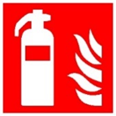 Bei Schäden an der Maschine: Ausschalten und Lehrer informierenMaschine ausschalten und vor unbefugtem Wiederanschalten sichern Schäden nur vom Fachmann beseitigen lassenIm Brandfall Löschversuch unternehmenBei Schäden an der Maschine: Ausschalten und Lehrer informierenMaschine ausschalten und vor unbefugtem Wiederanschalten sichern Schäden nur vom Fachmann beseitigen lassenIm Brandfall Löschversuch unternehmenBei Schäden an der Maschine: Ausschalten und Lehrer informierenMaschine ausschalten und vor unbefugtem Wiederanschalten sichern Schäden nur vom Fachmann beseitigen lassenIm Brandfall Löschversuch unternehmenBei Schäden an der Maschine: Ausschalten und Lehrer informierenMaschine ausschalten und vor unbefugtem Wiederanschalten sichern Schäden nur vom Fachmann beseitigen lassenIm Brandfall Löschversuch unternehmenBei Schäden an der Maschine: Ausschalten und Lehrer informierenMaschine ausschalten und vor unbefugtem Wiederanschalten sichern Schäden nur vom Fachmann beseitigen lassenIm Brandfall Löschversuch unternehmenBei Schäden an der Maschine: Ausschalten und Lehrer informierenMaschine ausschalten und vor unbefugtem Wiederanschalten sichern Schäden nur vom Fachmann beseitigen lassenIm Brandfall Löschversuch unternehmenBei Schäden an der Maschine: Ausschalten und Lehrer informierenMaschine ausschalten und vor unbefugtem Wiederanschalten sichern Schäden nur vom Fachmann beseitigen lassenIm Brandfall Löschversuch unternehmenErste HilfeErste HilfeErste HilfeErste HilfeErste HilfeErste HilfeErste HilfeErste HilfeErste HilfeErste HilfeMaschine abschalten und sichernDen Lehrer (Ersthelfer) informieren (siehe Alarmplan) Verletzungen sofort versorgen Eintragung in das Verbandbuch vornehmenNotruf:   112					Krankentransport:  19222Maschine abschalten und sichernDen Lehrer (Ersthelfer) informieren (siehe Alarmplan) Verletzungen sofort versorgen Eintragung in das Verbandbuch vornehmenNotruf:   112					Krankentransport:  19222Maschine abschalten und sichernDen Lehrer (Ersthelfer) informieren (siehe Alarmplan) Verletzungen sofort versorgen Eintragung in das Verbandbuch vornehmenNotruf:   112					Krankentransport:  19222Maschine abschalten und sichernDen Lehrer (Ersthelfer) informieren (siehe Alarmplan) Verletzungen sofort versorgen Eintragung in das Verbandbuch vornehmenNotruf:   112					Krankentransport:  19222Maschine abschalten und sichernDen Lehrer (Ersthelfer) informieren (siehe Alarmplan) Verletzungen sofort versorgen Eintragung in das Verbandbuch vornehmenNotruf:   112					Krankentransport:  19222Maschine abschalten und sichernDen Lehrer (Ersthelfer) informieren (siehe Alarmplan) Verletzungen sofort versorgen Eintragung in das Verbandbuch vornehmenNotruf:   112					Krankentransport:  19222Maschine abschalten und sichernDen Lehrer (Ersthelfer) informieren (siehe Alarmplan) Verletzungen sofort versorgen Eintragung in das Verbandbuch vornehmenNotruf:   112					Krankentransport:  19222Instandhaltung, EntsorgungInstandhaltung, EntsorgungInstandhaltung, EntsorgungInstandhaltung, EntsorgungInstandhaltung, EntsorgungInstandhaltung, EntsorgungInstandhaltung, EntsorgungInstandhaltung, EntsorgungInstandhaltung, EntsorgungInstandhaltung, EntsorgungMängel an der Maschine sind umgehend dem Vorgesetzten zu melden.Instandsetzung nur durch beauftragte und unterwiesene Personen.Jährlicher E-Check durch ElektrofachkraftMängel an der Maschine sind umgehend dem Vorgesetzten zu melden.Instandsetzung nur durch beauftragte und unterwiesene Personen.Jährlicher E-Check durch ElektrofachkraftMängel an der Maschine sind umgehend dem Vorgesetzten zu melden.Instandsetzung nur durch beauftragte und unterwiesene Personen.Jährlicher E-Check durch ElektrofachkraftMängel an der Maschine sind umgehend dem Vorgesetzten zu melden.Instandsetzung nur durch beauftragte und unterwiesene Personen.Jährlicher E-Check durch ElektrofachkraftMängel an der Maschine sind umgehend dem Vorgesetzten zu melden.Instandsetzung nur durch beauftragte und unterwiesene Personen.Jährlicher E-Check durch ElektrofachkraftMängel an der Maschine sind umgehend dem Vorgesetzten zu melden.Instandsetzung nur durch beauftragte und unterwiesene Personen.Jährlicher E-Check durch ElektrofachkraftMängel an der Maschine sind umgehend dem Vorgesetzten zu melden.Instandsetzung nur durch beauftragte und unterwiesene Personen.Jährlicher E-Check durch ElektrofachkraftFreigabe:Freigabe:Bearbeitung:21. Juni 202121. Juni 202121. Juni 2021